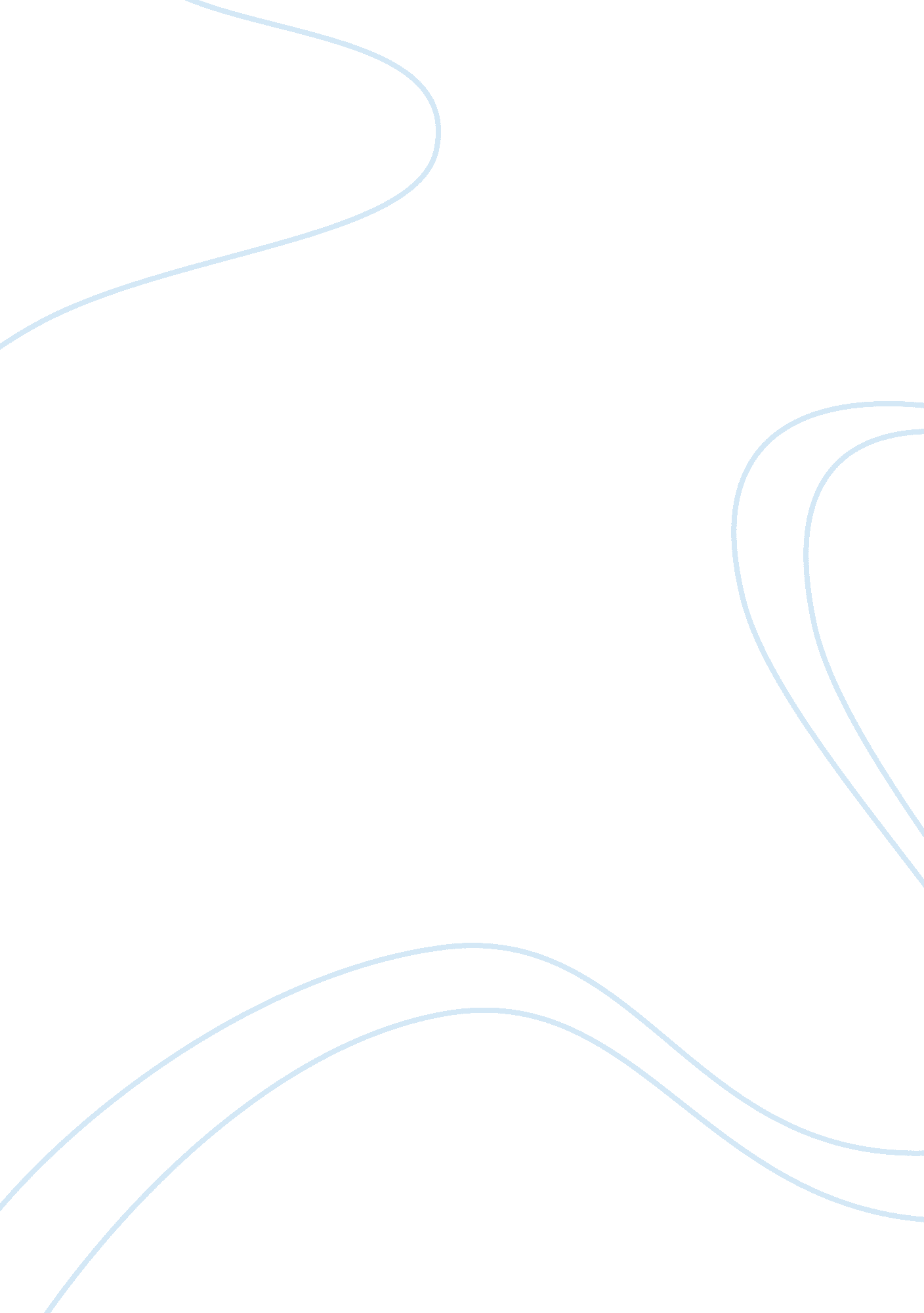 Plastic surgeries: a way to become more beautiful?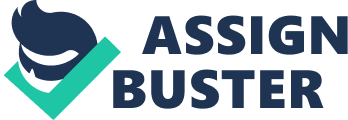 I thing that the plastic surgeries are ways to change some parts of your body or your face that you don’t like. With fixing that “ problem” people feels better and more beautiful. Also is a solution for some physical defects resulted from an accident. But sometimes there are people with no need of plastic surgery but the do it for own pleasure , for example they want bigger ass, bigger breast, or bigger lips. They don’t think that sometimes that could bring them consequences, I’m not saying that it is someone’s unhealthy idea but if they don’t really need surgery they shouldn’t do. Cosmetic surgery is very popular and not because people need surgery, but because society has made the perfect person and everyone is trying to be that. Cosmetic surgery is the new hip thing going around and it isn’t always a good thing. Cosmetic surgery is not new, but the popularity of it has rapidly increased in the last few years. Not only adults but also teenagers want to do the cosmetic surgery. Cosmetic surgery before the age of eighteen is becoming increasingly more and more and nobody can’t stop it. Many factors are influencing the thoughts of young people for doing cosmetic surgery such as their appearance. Many doctors believe that cosmetic surgery is ascienceto increase the beauty of a person. It is the process where they give finishing touches to the body parts of the most beautiful creation of God. Another advantage of plastic surgery is the ability to correct physical defects. These patients may have physical defects that have resulted from an accident such as a scar from collision. Some people are born with physical defects that have plagued them since birth and cosmetic surgery can finally give them a normal life. -http://www. oppapers. com/essays/Cosmetic-Surgery/189760 -http://www. oppapers. com/essays/Cosmetic-Surgery/285489 